The Biggest Glitch of AllICANN’s batching program is deeply flawed and should be abandoned, replaced or repurposed before it causes havoc with the new gTLD program.  As well as arbitrarily creating winners and losers, creating unfair advantages for certain types of applicants and for certain regions, it may be suffering from another software “glitch” of the kind that damaged the application process. ICANN has determined that it can only evaluate 500 applications at a time.  It is therefore using something called “digital archery” to separate applications into batches.  An applicant picks a time, then attempts to click a mouse as close to that time as possible.  The closer you are, the higher batch number you achieve.  Combined with this is a round-robin method meant to assure that applications for different regions are fairly represented.  ICANN has no good reason to continue on this path.  Its method for batching applications is unnecessary and could easily be replaced by a simpler and much fairer method. Creating Winners and LosersICANN’s batching system creates winners (those in the first batch) and losers (those in the second and subsequent batches).  The advantages to going first may be enormous from an economic and market acceptance perspective.  This does not comport with the principles enunciated by ICANN again and again -- that winners and losers will be determined by choice and competition.  Different Than Chance?In addition to the new “glitch” discussed below, there are other factors that make digital archery not a game of skill, but of chance.  Network latencies, vagaries of the DNS, and other factors can all have an impact on how close a click comes to the target.  We have also observed slowdowns on ICANN’s servers, as if caused by other processes running on them, resulting in skewed times.  Fearful of being accused of running an illegal lottery, ICANN is billing digital archery as a game of skill.   But really it’s a game of trying to reduce random elements – even the most skillful game players cannot be assured of winning, but only of reducing their chances of losing.   Lottery players can achieve the same results by buying lots of tickets, which doesn’t make it any less a game of chance. Unfair to Poorer ApplicantsAlthough ICANN says this is a game of skill, to the extent that you can improve your odds with digital archery, it is a question of resources, not skill.  As an example, we built software to test and calibrate our clicks.  We have skilled engineers and multiple locations to test.  These resources are not available to everyone. Unfair to Certain RegionsThe round-robin geographical distribution introduces another element of unfairness.  Region 1 will have its best digital archery score entered into Batch 1, then Region 2, and so on, until after all 5 Regions have had one turn each.  Then the system will repeat the process.  What this means in practice is that all applications from Africa will be in Batch 1, and very few from North America (disclosure: TLDH’s applications are considered to be coming from Europe, by ICANN rules).   ICANN promised that their regional selection would be proportional, but this system does not accomplish that aim, because a proportional system would have more apps from North America than from Africa, instead of the other way around.  Unfair to Non-GenericsAnother feature of the ICANN’s batching system is that all applications in contention sets will be dragged into the batch of the application in that set with the best score.  In practice, this means that generic names (e.g., .MUSIC) will have a much greater chance of being in Batch 1 than non-generics (e.g., .NYC ).  Even though ICANN has said that it will treat all applications in a contention set as a single application for purposes of batching, this still creates a system tilted in favor of generic applications.Another Glitch?In testing digital archery, we discovered disturbing data that suggests the algorithm used by ICANN’s digital archery program may be flawed. This data was communicated to ICANN Friday, June 8, before close of business. This data has been replicated on several different sets of hardware, used from different locations, over several days. If our data is correct, the times recorded by the digital archery program may be subject to variations caused by an error in the digital archery system.  We have an appointment to talk to ICANN staff about this issue, and they may provide a correction, but that won’t help any applicants who have already used the digital archery system.To play the digital archery “game,” applicants enter ICANN’s TAS system and select a target time, then click a button as close to the target time as possible. The button triggers a signal at ICANN’s servers, and the timestamp recorded. The difference between the target time and the recorded time is the offset that determines the applicant’s score, referred to by ICANN as the “secondary timestamp.”We wrote an application to click on the test button and measure the time offset.  For each target time, an offset in milliseconds is determined to click before the time, to allow for network latency and other delaying factors. The time we clicked was measured, as well as the time reported by ICANN, and these times were recorded in the table below. As can be seen, the times are typically between 1 and 20 milliseconds, but with some wildly larger numbers of nearly 1000 milliseconds.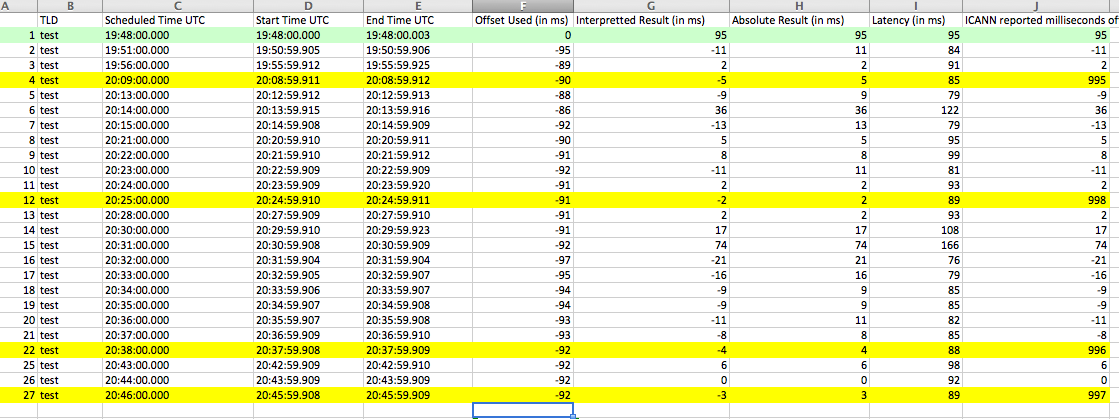 Figure 1 Archery Tests showing discrepancyReaders will notice very large times (far right column) when registering a click 1 to 5 milliseconds earlier than the target time.  It is our belief that the ICANN application is creating the secondary timestamp with the wrong seconds value, but with the right milliseconds value.A screenshot of the ICANN TAS showing the error is reproduced below: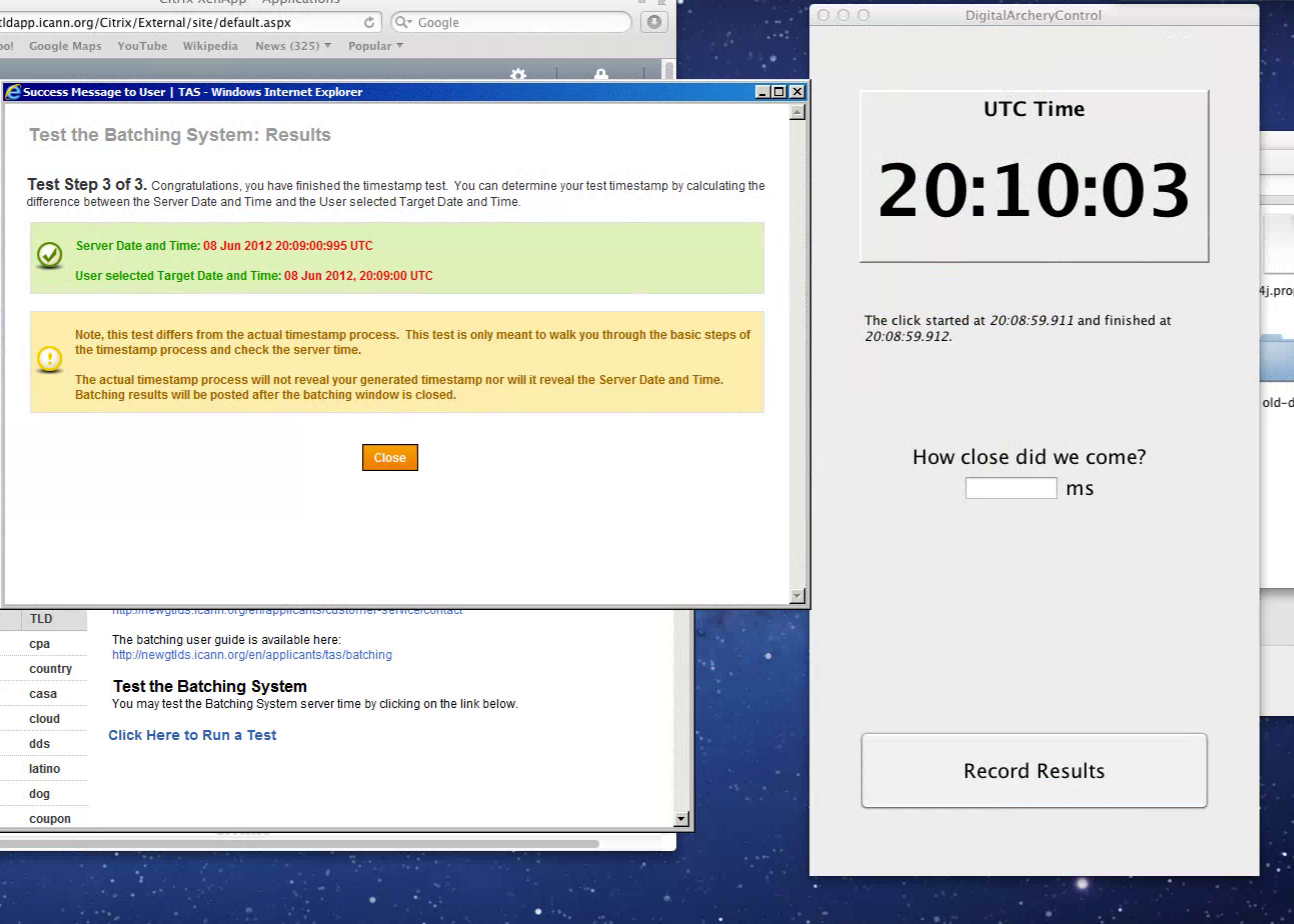 Figure 2 ScreenShot of Archery Test with DiscrepancyIn order for applicants to adequately to assess this potential error, we urge ICANN to release the full source code of the server side application that is used to capture the timestamp. We note that ICANN’s technical services have been wrong before. The TAS “Glitch” is well documented. What is not well documented is that before the “Glitch” was even revealed, Minds + Machines experienced another significant problem with the TAS: the disappearance of “Question 41” in the online TAS. This problem persisted for several days, we took screenshots as below, and ICANN confirmed to us privately that there was a problem and that they fixed it – but never revealed this publically.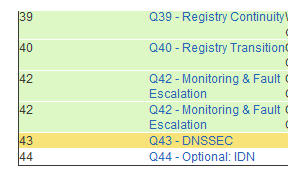 Figure 3 Previously unreported TAS BugWe also note that ICANN is not transparent about the final click times on non-test clicks. If we tried to take these readings on the one decisive click, we would not be shown our results.  This strange withholding of information denies applicants the information necessary to dispute or correct any errors. A Better WayICANN does not need to proceed this way. A single evaluation period for all applications might take longer, but it would eliminate all of these problems, and we maintain that it would not take much longer.   ICANN is still operating under a premise that some observers have long considered dubious, and with the announcements in recent days is now no longer credible – that evaluators would have to consider a separate, distinct technical section for each application.  We now know that there are about 15 to 25 registry service providers, and their technical sections are nearly identical for each application – in other words, for the vast bulk of the applications, evaluators will need to consider not 1900 technical systems, but 15 to 25.  Furthermore, many of the financial sections will also be quite similar, and require less evaluation time. As first proposed by Adrian Kinderis of ARI, ICANN should simply put all evaluations into a single batch and be done with this harmful batching process.   Furthermore, there is no reason not to begin pre-delegation testing for the registry service providers who indicate their readiness. ConclusionAs the Financial Times recently observed that "ICANN is about to get it deeply wrong" with respect to batching, and most serious observers of the digital archery Process agree.  The lack of transparency, the (apparent) errors in the ICANN system, the unfairness of the process, and the lack of any appeal or accountability, will engender suspicion and lawsuits.  There are very few winners with the current system, and many losers. It forces many (smaller applicants particularly) into a binary outcome, and for the smaller ones, a bad outcome (years of delay) could be very detrimental, if not fatal.  Furthermore, they are less likely that larger players to be able to achieve a high score in digital archery.  Even for larger applicants, results are uncertain and could easily come out "bad."  In particular, contested applications are more likely than uncontested applications to end up in the first batch, requiring applicants to spend resources and time sorting out these with no offsetting opportunity for revenue from uncontested apps.  North American applicants in particular will be in bad.  Both Google and VeriSign are accomplished tech companies with resources for digital archery that are orders of magnitude larger than all other applicants.  Google has servers covering every inch of the planet, for instance, and it is probably unacceptable for them to lose in this "game."   If we take Google's applications and VeriSign's together, they may take up the entire North American allotment for Batch 1. We believe that our company will do better if there is a general acceptance that the allocation method was fair. The system isn't. Given ICANN's proven expertise in glitches, we wouldn't be in the least surprised to see many losers demand to see the logs, examine all the systems, and in general question whether the system gave everyone an equal shot.  If that were backed up by a court order, *that* would be a bottleneck that could take a very long time to unstick.  With the stakes as high as they are, I think aggrieved Batch 3-ers are likely to give it a shot.ICANN should go back to its principles of promoting competition and consumer choice.  Batching and digital archery undermine both of these goals.   A single batch would preserve them. 